Bei der Vorstellung des Vortragenden soll der persönliche Hintergrund vermittelt werden. Es geht nicht um Vollständigkeit, sondern um das, was Ihnen selbst als wichtig erscheint. Das können auch Hobbies sein.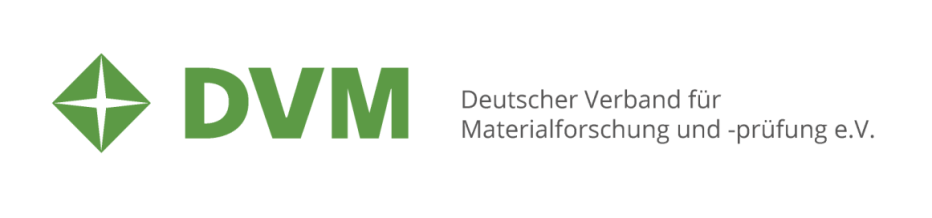 DVM-Arbeitskreis BetriebsfestigkeitLastannahmen und Anforderungsmanagement in der Betriebsfestigkeit – neue Trends46. Tagung am 9. und 10. Oktober 2019 in WolfsburgDVM-Arbeitskreis BetriebsfestigkeitLastannahmen und Anforderungsmanagement in der Betriebsfestigkeit – neue Trends46. Tagung am 9. und 10. Oktober 2019 in WolfsburgDVM-Arbeitskreis BetriebsfestigkeitLastannahmen und Anforderungsmanagement in der Betriebsfestigkeit – neue Trends46. Tagung am 9. und 10. Oktober 2019 in WolfsburgDVM-Arbeitskreis BetriebsfestigkeitLastannahmen und Anforderungsmanagement in der Betriebsfestigkeit – neue Trends46. Tagung am 9. und 10. Oktober 2019 in WolfsburgDatenschutzhinweis: Diese Kurzvita enthält persönliche Daten. Wir verweisen auf die DSGVO Art. 6 Abs.1 lit. f. Ihre Daten werden nur zum Zwecke der Vorbereitung und des optimalen Ablaufs der Veranstaltung verwendet und anschließend vernichtet. Mehr siehe: https://dvm-berlin.de/datenschutzhinweise.Datenschutzhinweis: Diese Kurzvita enthält persönliche Daten. Wir verweisen auf die DSGVO Art. 6 Abs.1 lit. f. Ihre Daten werden nur zum Zwecke der Vorbereitung und des optimalen Ablaufs der Veranstaltung verwendet und anschließend vernichtet. Mehr siehe: https://dvm-berlin.de/datenschutzhinweise.Datenschutzhinweis: Diese Kurzvita enthält persönliche Daten. Wir verweisen auf die DSGVO Art. 6 Abs.1 lit. f. Ihre Daten werden nur zum Zwecke der Vorbereitung und des optimalen Ablaufs der Veranstaltung verwendet und anschließend vernichtet. Mehr siehe: https://dvm-berlin.de/datenschutzhinweise.Datenschutzhinweis: Diese Kurzvita enthält persönliche Daten. Wir verweisen auf die DSGVO Art. 6 Abs.1 lit. f. Ihre Daten werden nur zum Zwecke der Vorbereitung und des optimalen Ablaufs der Veranstaltung verwendet und anschließend vernichtet. Mehr siehe: https://dvm-berlin.de/datenschutzhinweise.KURZVITA DER AUTORENZur Vorstellung der Vortragenden durch die Sitzungsleiter bitten wir um folgende Angaben:
Bitte senden Sie diesen Bogen bis zum 02.08.2019 an dvm@dvm-berlin.de oder per Fax an: +49 30 8119359.KURZVITA DER AUTORENZur Vorstellung der Vortragenden durch die Sitzungsleiter bitten wir um folgende Angaben:
Bitte senden Sie diesen Bogen bis zum 02.08.2019 an dvm@dvm-berlin.de oder per Fax an: +49 30 8119359.KURZVITA DER AUTORENZur Vorstellung der Vortragenden durch die Sitzungsleiter bitten wir um folgende Angaben:
Bitte senden Sie diesen Bogen bis zum 02.08.2019 an dvm@dvm-berlin.de oder per Fax an: +49 30 8119359.KURZVITA DER AUTORENZur Vorstellung der Vortragenden durch die Sitzungsleiter bitten wir um folgende Angaben:
Bitte senden Sie diesen Bogen bis zum 02.08.2019 an dvm@dvm-berlin.de oder per Fax an: +49 30 8119359.VortragstitelVortragstitelVortragstitelName, Titel des VortragendenName, Titel des VortragendenName, Titel des VortragendenGeburtsjahr 
(ggf. Kandidatur Junior-Preis)Geburtsjahr 
(ggf. Kandidatur Junior-Preis)Geburtsjahr 
(ggf. Kandidatur Junior-Preis)Ich melde meinen Beitrag hiermit verbindlich an und werde selbst teilnehmen. Anmeldung erfolgt per Anmeldekarte oder online über www.dvm-berlin.de.Ich melde meinen Beitrag hiermit verbindlich an und werde selbst teilnehmen. Anmeldung erfolgt per Anmeldekarte oder online über www.dvm-berlin.de.Ich melde meinen Beitrag hiermit verbindlich an und werde selbst teilnehmen. Anmeldung erfolgt per Anmeldekarte oder online über www.dvm-berlin.de.Unternehmen/Institut, OrtUnternehmen/Institut, OrtUnternehmen/Institut, OrtSchwerpunkteSchwerpunkteSchwerpunkteStudium/wo/wann abgeschlossenStudium/wo/wann abgeschlossenStudium/wo/wann abgeschlossenggf. Promotion/wo/wann/Themaggf. Promotion/wo/wann/Themaggf. Promotion/wo/wann/ThemaBeruflicher Werdegang:Tätig wo/wann/in welcher PositionBeruflicher Werdegang:Tätig wo/wann/in welcher PositionBeruflicher Werdegang:Tätig wo/wann/in welcher Positionggf. zusätzliche Informationen(z.B. Ehrenämter, Verbände, Hobbiesggf. zusätzliche Informationen(z.B. Ehrenämter, Verbände, Hobbiesggf. zusätzliche Informationen(z.B. Ehrenämter, Verbände, HobbiesKontakt (e-Mail und Telefon)Kontakt (e-Mail und Telefon)Kontakt (e-Mail und Telefon)